ДОРОЖНАЯ КАРТА ПРОЕКТА«СОЗДАНИЕ И ОРГАНИЗАЦИЯ РАБОТЫ«АКСЕЛЕРАТОРА НАСТАВНИЧЕСТВА»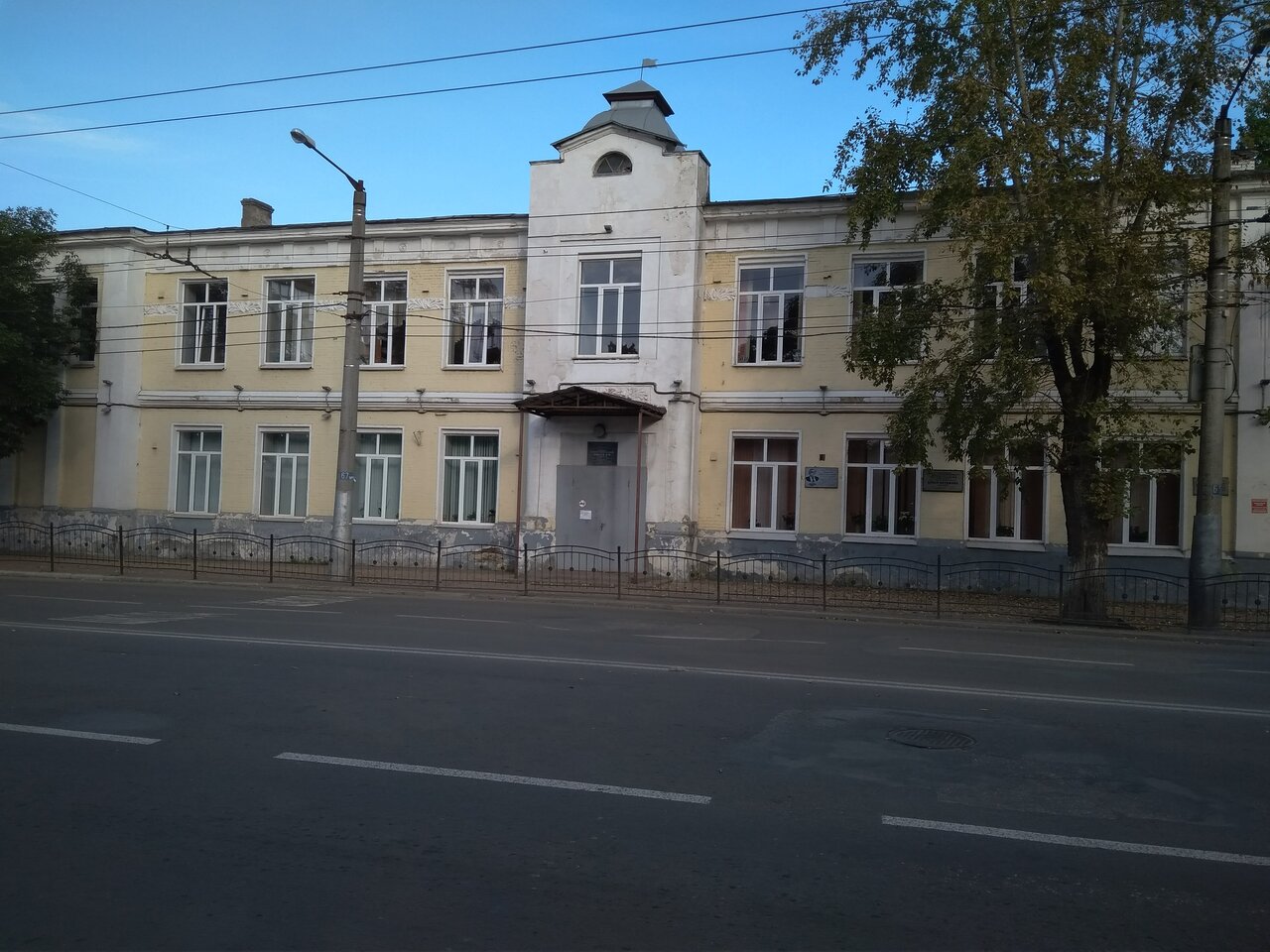 г. Калуги, 2023Календарный план-график работ по проектуПланирование коммуникацийКод работыНазвание работыДлительность, дниДата начала работДата окончания работ (контрольная точка)Документ, подтверждающий выполнение работыФИОответственного исполнителя1.Формирование нормативно- правовой и методической базы7306.06.2215.09.22Приказ об открытии проекта «Создание и организация работы«Акселератора наставничества» на базе МБОУ «Средняя общеобразовательная школа №14» г. КалугиШунько Е.В.1.1.Разработка нормативных актов, приказов, положения о Школе педагогического мастерства706.06.2214.06.22Положение о акселераторе наставничествеЖелезнова И.А.1.2.Разработка и утверждениеплана проекта1415.06.2204.07.22План управления проектомЖелезнова И.А.1.3.Диагностика уровня профессиональныхкомпетенций1414.07.2202.08.22Анализ анкет «Определение уровня профессиональнойкомпетентности педагога»Бутова К.Е.1.4.Создание банка данных методических материалов впомощь молодым специалистам3103.08.2214.09.22Банк данных методических материалов в помощьмолодым специалистамАфанасьева О.А.2.Организация и проведение 1 сессии постоянно- действующего семинара«Правовая культурапедагога»715.09.2223.09.22Приказ о проведении 1 сессии постоянно- действующего семинара«Правовая культураЖелезнова И.А.3.Организация работы творческой мастерской «К вершинам профессии»5926.09.2215.12.22Приказ об утверждении плана работы творческой мастерской «К вершинампрофессии»Железнова И.А.Код работыНазвание работыДлительность, дниДата начала работДата окончания работ (контрольнаяточка)Документ, подтверждающий выполнение работыФИОответственного исполнителя3.1.Проведение мастер-классов для педагогических работниковучреждения3105.10.2216.11.22План работы творческой мастерской «К вершинам профессии»Симонов М.В.3.2.Проведение круглых столов для педагогических работниковучреждения1417.11.2206.12.22План работы творческой мастерской «К вершинам профессии»Левина А.А.4.Организация и проведение конкурса методическихматериалов «Путь к успеху»2117.11.2215.12.22Положение конкурса методических материалов«Путь к успеху»Лобанова Н.В.5.Организация и проведение 2 сессии постоянно- действующего семинара«Обучение педагогических работников учреждения проектно-исследовательской деятельности»3116.12.2227.01.23Приказ о проведении 2 сессии постоянно- действующего семинара«Обучение педагогических работников учреждения проектно-исследовательской деятельности»Ермачкова С.О.6.Организация и проведение 3 сессии постоянно- действующего семинара«Методическаякомпетентность педагога»5209.02.2321.04.23Приказ о проведении 3 сессии постоянно- действующего семинара«Методическая компетентность педагога»Железнова И.А.6.1.Проведение мастер-классов2120.02.2323.03.23План проведения мастер-классовВоробьева А.В.6.2Проведение презентация методических материалов впомощь педагогам2024.03.2320.04.23Размещение методических материалов в помощь педагогам в банке данныхКосинова А.П.Код работыНазвание работыДлительность, дниДата начала работДата окончания работ (контрольнаяточка)Документ, подтверждающий выполнение работыФИОответственного исполнителя7.Подведение итогов проекта2724.04.2301.06.23Презентация проектаГладышева А.С.7.1.Разработка пакета документов для проведения мониторинга эффективности реализациипроекта1024.04.2305.05.23Список документов для проведения мониторингаНовикова А.А.7.2.Проведение мониторингаэффективности реализации проекта1008.05.2323.05.23Аналитическая запискаБутова К.Е.7.3.Подготовка итогового отчета ореализации проекта624.05.2331.05.23Итоговый отчет о реализации проектаРогачева А.А.7.4.Презентация положительного опыта работы школыпедагогического мастерства101.06.2301.06.23Презентация проектаЖелезнова И.А.И т о г о:И т о г о:27006.06.1601.06.23№ п/пКакаяинформация передаетсяКтопередает информациюКомупередается информацияКогдапередает информациюКакпередаетсяинформация1.Статус проектаРуководитель проектаПредставителю заказчика,кураторуЕженедельно(понедельник)Электронная почта2.Обмен информацией о текущемсостоянии проектаАдминистраторпроектаУчастникам проектаЕженедельно (пятница)Телефонная связь,электронная почта3.Документы и информация попроектуОтветственный понаправлениюАдминистратору проекта иадресатамНе позже сроковплана-графикаЭлектронная почта4.О выполнении контрольной точкиАдминистратор проектаРуководителю проекта, оператору мониторингаНе позже дняконтрольного события по плану управленияЭлектронная почта5.Отчет о выполнении блокаработАдминистраторпроектаГруппе управления,оператору мониторингаСогласно срокам планауправленияПисьменный отчет,электронная почта6.Ведомость измененийАдминистраторпроектаГруппе управления,оператору мониторингаПо поручениюруководителя проектаПисьменный отчет,электронная почта7.Мониторинг реализациипроектаОператор мониторингаВ проектный офисВ день поступленияинформацииАИС «Проектноеуправление»8.Информация о наступивших или возможных рисках иотклонениях по проектуАдминистратор проекта, ответственноелицо по направлениюРуководителю проектаВ день поступления информацииТелефонная связь9.Информация о наступивших рисках и осложнениях попроектуРуководитель проектаКураторуВ день поступления информации(незамедлительно)Телефонная связь, электронная почта10.Информация о неустранимомотклонении по проектуРуководитель проектаПредставителю заказчика,кураторуВ день поступленияинформацииСовещание11.Обмен опытом, текущиевопросыРуководитель проектаРабочей группеи приглашеннымНе реже 1 раз в кварталСовещание12.Приглашения на совещанияАдминистратор проектаУчастникам совещанияВ день поступленияинформацииТелефонная связь,электронная почта13.Передача поручений, протоколов, документовАдминистратор проектаАдресатамВ день поступленияинформации (незамедлительно)Телефонная связь, электронная почта14.Подведение итоговРуководитель проектаКураторуПо окончании проектаСовещание